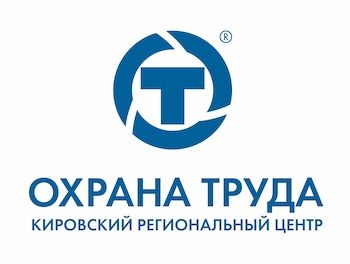 Заявка на проведение лабораторных исследований (измерений) и испытаний                                                                (производственного контроля)Заявка на проведение лабораторных исследований (измерений) и испытаний                                                                (производственного контроля)Заявка на проведение лабораторных исследований (измерений) и испытаний                                                                (производственного контроля)Заявка на проведение лабораторных исследований (измерений) и испытаний                                                                (производственного контроля)Заявка на проведение лабораторных исследований (измерений) и испытаний                                                                (производственного контроля)Заявка на проведение лабораторных исследований (измерений) и испытаний                                                                (производственного контроля)Заявка на проведение лабораторных исследований (измерений) и испытаний                                                                (производственного контроля)Заявка на проведение лабораторных исследований (измерений) и испытаний                                                                (производственного контроля)Заявка на проведение лабораторных исследований (измерений) и испытаний                                                                (производственного контроля)г. Киров, Октябрьский пр-т, 22а,Тел: (8332) 746 - 846, 38-02-09Е-mail: Lab@ot-kirov.ruг. Киров, Октябрьский пр-т, 22а,Тел: (8332) 746 - 846, 38-02-09Е-mail: Lab@ot-kirov.ruг. Киров, Октябрьский пр-т, 22а,Тел: (8332) 746 - 846, 38-02-09Е-mail: Lab@ot-kirov.ruг. Киров, Октябрьский пр-т, 22а,Тел: (8332) 746 - 846, 38-02-09Е-mail: Lab@ot-kirov.ruг. Киров, Октябрьский пр-т, 22а,Тел: (8332) 746 - 846, 38-02-09Е-mail: Lab@ot-kirov.ruг. Киров, Октябрьский пр-т, 22а,Тел: (8332) 746 - 846, 38-02-09Е-mail: Lab@ot-kirov.ruг. Киров, Октябрьский пр-т, 22а,Тел: (8332) 746 - 846, 38-02-09Е-mail: Lab@ot-kirov.ruг. Киров, Октябрьский пр-т, 22а,Тел: (8332) 746 - 846, 38-02-09Е-mail: Lab@ot-kirov.ruг. Киров, Октябрьский пр-т, 22а,Тел: (8332) 746 - 846, 38-02-09Е-mail: Lab@ot-kirov.ruПолное наименование предприятияПолное наименование предприятияПолное наименование предприятияПолное наименование предприятияПолное наименование предприятияСокращенное наименование предприятияСокращенное наименование предприятияСокращенное наименование предприятияСокращенное наименование предприятияСокращенное наименование предприятияАдрес юридическийАдрес юридическийАдрес почтовыйАдрес почтовыйДолжность руководителя:Должность руководителя:Должность руководителя:Должность руководителя:Действует на основании:Действует на основании:Действует на основании:Ф.И.О. руководителя полностьюФ.И.О. руководителя полностьюФ.И.О. руководителя полностьюФ.И.О. руководителя полностьюИННКонтактное лицо (ФИО)Контактное лицо (ФИО)Контактное лицо (ФИО)КППТел.E-mail№ Место (точка) проведения измерений (отбора проб)  (полное наименование)Место (точка) проведения измерений (отбора проб)  (полное наименование)Место (точка) проведения измерений (отбора проб)  (полное наименование)Место (точка) проведения измерений (отбора проб)  (полное наименование)Место (точка) проведения измерений (отбора проб)  (полное наименование)Место (точка) проведения измерений (отбора проб)  (полное наименование)Наименование факторов  среды подлежащих измерениямНаименование факторов  среды подлежащих измерениямНаименование факторов  среды подлежащих измерениямКоличество точек или замеровКоличество точек или замеров123456789101112…..